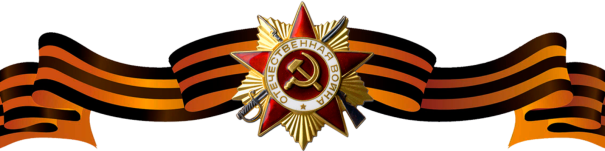 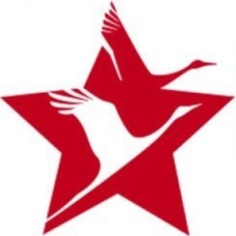 Городской Александр ПавловичГородской Александр ПавловичГородской Александр Павлович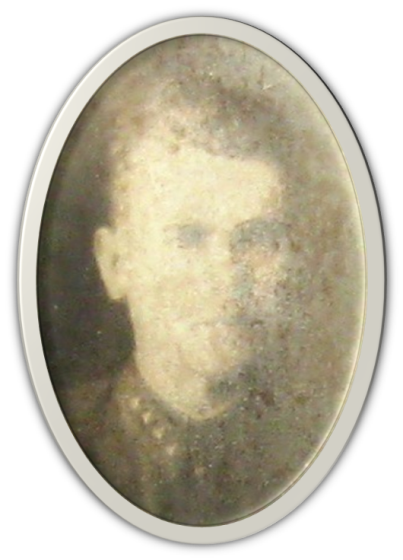 Годы жизни (дата рождения)1912 - 19771912 - 1977Место рожденияЗваниеСт. сержантСт. сержантДолжностьСтаршина санитарной ротыСтаршина санитарной ротыМесто призыва, дата призываАрефинский РВК,16.01. 1942.Арефинский РВК,16.01. 1942.Места службы134 сд, отдельная санитарная рота134 сд, отдельная санитарная ротаРанения и контузии16.06.1942 тяжело ранен в левую руку и ногу в районе г. Белый (Западный фронт). Инвалид войны 2 группы.16.06.1942 тяжело ранен в левую руку и ногу в районе г. Белый (Западный фронт). Инвалид войны 2 группы.НагражденияМедаль «За отвагу» (Указ Президиума ВС СССР  №223 от 06.11.1947)При наступлении на г. Белый Смоленской области лично вынес с поля боя 11 раненых бойцов, после чего сам получил ранение. 